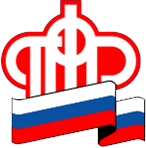 Пресс-релиз21.09.2018Как не потерять пенсионные накопленияВ системе обязательных пенсионных накоплений находятся триллионы рублей. Эти средства образовались за счет перечислений страховых взносов на накопительную пенсию работников работодателями.  Средства пенсионных накоплений сформированы почти у 76 млн. россиян, а управляют ими как государство (Внешэкономбанк), так и негосударственные пенсионные фонды (НПФ). Как же лучше распорядиться уже накопленными средствами, чтобы сберечь и преумножить их до наступления пенсионного возраста? Сейчас в накопительной системе России находится более 4,3 трлн. рублей. В среднем на одном счете (СНИЛСе) лежит около 68 тысяч рублей. При этом граждане могут частично распоряжаться своими деньгами. То есть вывести и потратить их до достижения пенсионного возраста они не могут, зато имеют право поменять пенсионный фонд.Самая распространенная жалоба последних лет - перевод денег в другой негосударственный пенсионный фонд, когда человек об этом даже не знает. Как правило, это происходило из-за действий недобросовестных агентов. Они ходили по квартирам, представляясь сотрудниками Пенсионного фонда (не уточняя, какого именно) и устрашая жильцов тем, что их накопления на старость может отобрать государство. Убеждали, что  единственный способ их спасти - написать заявление о переводе средств на защищенный счет (естественно, в одном из НПФ).Договор о переводе средств в другой негосударственный фонд мог «случайно» оказаться в пакете документов, которые человек подписывал, оформляя в банке депозит или кредит.   С 2015 года менять НПФ без потери дохода можно только раз в пять лет. Если этот срок не прошел, человек лишается накопленных за этот срок процентов. По оценкам экспертов, из-за действий недобросовестных агентов сумма потерь достигала 30 - 40 млрд. рублей в год. Пострадали десятки тысяч граждан. Большинство из них судиться не стали, просто махнули рукой на потери.Сейчас систему перехода упорядочили, чтобы защитить будущих пенсионеров. Подать заявление о переходе можно только через территориальные органы ПФР или в многофункциональном центре (МФЦ). Эта мера уже позволила резко снизить количество незаконных переводов.С 1 января 2019 года вступит в силу новый закон. Он сделает систему максимально удобной для граждан. Во-первых, при подаче заявления человека обязаны будут информировать о том, какую сумму инвестиционного дохода он потеряет, если сменит фонд. Во-вторых, ПФР будет сообщать и прежнему, и новому фонду о том, что человек подал заявление о переходе. В этом случае представители первого НПФ смогут связаться с клиентом и напомнить о потенциальных потерях. И в-третьих, заявление можно будет отозвать до конца календарного года (даже если вы написали его в январе, а передумали в декабре). В этом случае средства останутся в прежнем фонде.                        УПФР в Тихвинском районе Ленинградской области (межрайонное).